Table 9.1 Science, arts and professional qualifications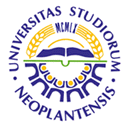 UNIVERSITY OF NOVI SADFACULTY OF AGRICULTURE 21000 NOVI SAD, TRG DOSITEJA OBRADOVIĆA 8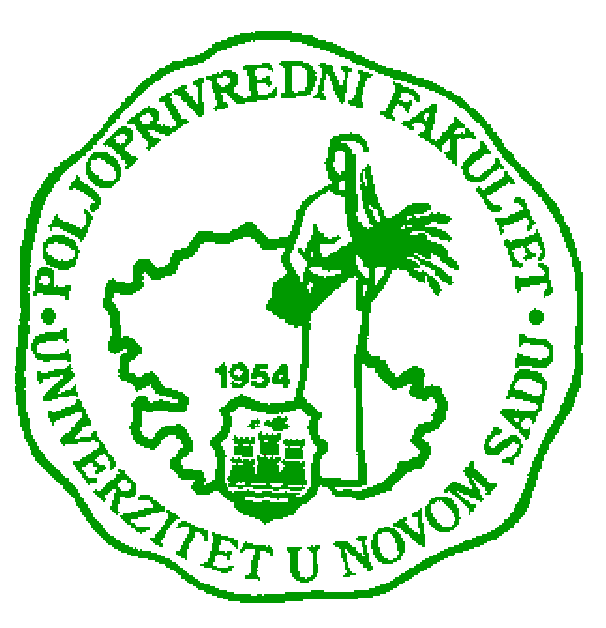 Study Programme AccreditationUNDERGRADUATE ACADEMIC STUDIESAGRICULTURAL TOURISM AND RURAL DEVELOPMENTName and last name:Name and last name:Name and last name:Name and last name:Name and last name:Name and last name:Name and last name:Name and last name:Dusan S. MarinkovicDusan S. MarinkovicDusan S. MarinkovicDusan S. MarinkovicDusan S. MarinkovicAcademic title:Academic title:Academic title:Academic title:Academic title:Academic title:Academic title:Academic title:AssistantAssistantAssistantAssistantAssistantName of the institution where the teacher works full time and starting date:Name of the institution where the teacher works full time and starting date:Name of the institution where the teacher works full time and starting date:Name of the institution where the teacher works full time and starting date:Name of the institution where the teacher works full time and starting date:Name of the institution where the teacher works full time and starting date:Name of the institution where the teacher works full time and starting date:Name of the institution where the teacher works full time and starting date:University of Novi Sad, Faculty of Agriculture, since 2005University of Novi Sad, Faculty of Agriculture, since 2005University of Novi Sad, Faculty of Agriculture, since 2005University of Novi Sad, Faculty of Agriculture, since 2005University of Novi Sad, Faculty of Agriculture, since 2005Scientific or art field:Scientific or art field:Scientific or art field:Scientific or art field:Scientific or art field:Scientific or art field:Scientific or art field:Scientific or art field:Phytopharmacy/Pesticide sciencePhytopharmacy/Pesticide sciencePhytopharmacy/Pesticide sciencePhytopharmacy/Pesticide sciencePhytopharmacy/Pesticide scienceAcademic carieerAcademic carieerAcademic carieerAcademic carieerAcademic carieerAcademic carieerAcademic carieerAcademic carieerAcademic carieerAcademic carieerAcademic carieerAcademic carieerAcademic carieerYearInstitutionInstitutionInstitutionInstitutionInstitutionFieldFieldAcademic title election:Academic title election:Academic title election:Academic title election:Academic title election:2013Faculty of Agriculture, University of Novi SadFaculty of Agriculture, University of Novi SadFaculty of Agriculture, University of Novi SadFaculty of Agriculture, University of Novi SadFaculty of Agriculture, University of Novi SadPhytopharmacy/Pesticide sciencePhytopharmacy/Pesticide sciencePhD thesis:PhD thesis:PhD thesis:PhD thesis:PhD thesis:Specialization:Specialization:Specialization:Specialization:Specialization:Magister thesisMagister thesisMagister thesisMagister thesisMagister thesis2008Faculty of Agriculture, University of Novi SadFaculty of Agriculture, University of Novi SadFaculty of Agriculture, University of Novi SadFaculty of Agriculture, University of Novi SadFaculty of Agriculture, University of Novi SadPhytopharmacy/Pesticide sciencePhytopharmacy/Pesticide scienceBachelor's thesisBachelor's thesisBachelor's thesisBachelor's thesisBachelor's thesis2000Faculty of Agriculture, University of Novi SadFaculty of Agriculture, University of Novi SadFaculty of Agriculture, University of Novi SadFaculty of Agriculture, University of Novi SadFaculty of Agriculture, University of Novi SadPlant ProtectionPlant ProtectionList of courses being held by the teacher in the accredited study programmesList of courses being held by the teacher in the accredited study programmesList of courses being held by the teacher in the accredited study programmesList of courses being held by the teacher in the accredited study programmesList of courses being held by the teacher in the accredited study programmesList of courses being held by the teacher in the accredited study programmesList of courses being held by the teacher in the accredited study programmesList of courses being held by the teacher in the accredited study programmesList of courses being held by the teacher in the accredited study programmesList of courses being held by the teacher in the accredited study programmesList of courses being held by the teacher in the accredited study programmesList of courses being held by the teacher in the accredited study programmesList of courses being held by the teacher in the accredited study programmesIDCourse nameCourse nameCourse nameCourse nameCourse nameCourse nameStudy programme name, study typeStudy programme name, study typeStudy programme name, study typeNumber of active teaching classes1.1.ZoocidesZoocidesZoocidesZoocidesZoocidesZoocidesPhytomedicine, undergraduatePhytomedicine, undergraduatePhytomedicine, undergraduate0+22.2.Control of Synantrophic insectsControl of Synantrophic insectsControl of Synantrophic insectsControl of Synantrophic insectsControl of Synantrophic insectsControl of Synantrophic insectsPhytomedicine, undergraduatePhytomedicine, undergraduatePhytomedicine, undergraduate0+23.3.Pesticides 2Pesticides 2Pesticides 2Pesticides 2Pesticides 2Pesticides 2Agroecology and Environment Protection, undergraduateAgroecology and Environment Protection, undergraduateAgroecology and Environment Protection, undergraduate0+14.4.Basics of Plant ProtectionBasics of Plant ProtectionBasics of Plant ProtectionBasics of Plant ProtectionBasics of Plant ProtectionBasics of Plant ProtectionAgroeconomy, undergraduateAgroeconomy, undergraduateAgroeconomy, undergraduate0+25.5.PhytomedicinePhytomedicinePhytomedicinePhytomedicinePhytomedicinePhytomedicineTechnicques in Agriculture, undergraduateTechnicques in Agriculture, undergraduateTechnicques in Agriculture, undergraduate0+16.6.Ecological Basis for Plant ProtectionEcological Basis for Plant ProtectionEcological Basis for Plant ProtectionEcological Basis for Plant ProtectionEcological Basis for Plant ProtectionEcological Basis for Plant ProtectionAgrotourism and rural developmentAgrotourism and rural developmentAgrotourism and rural development0+2Representative refferences (minimum 5, not more than 10)Representative refferences (minimum 5, not more than 10)Representative refferences (minimum 5, not more than 10)Representative refferences (minimum 5, not more than 10)Representative refferences (minimum 5, not more than 10)Representative refferences (minimum 5, not more than 10)Representative refferences (minimum 5, not more than 10)Representative refferences (minimum 5, not more than 10)Representative refferences (minimum 5, not more than 10)Representative refferences (minimum 5, not more than 10)Representative refferences (minimum 5, not more than 10)Representative refferences (minimum 5, not more than 10)Representative refferences (minimum 5, not more than 10)Aleksandra Ignjatović Ćupina, Marija Zgomba, Dušan Marinković and Dušan Petrić (2011): Highlights to the prerequisites for successful simulid control: a case study of Simulium erythrocephalum De Geer, 1776. 6th European Mosquito Control Association Workshop, Budapest, Hungary, 12-15 September 2011. Conference Programme & Abstract Book (ISBN 978-963-88019-8-2). Pg. 70.  Aleksandra Ignjatović Ćupina, Marija Zgomba, Dušan Marinković and Dušan Petrić (2011): Highlights to the prerequisites for successful simulid control: a case study of Simulium erythrocephalum De Geer, 1776. 6th European Mosquito Control Association Workshop, Budapest, Hungary, 12-15 September 2011. Conference Programme & Abstract Book (ISBN 978-963-88019-8-2). Pg. 70.  Aleksandra Ignjatović Ćupina, Marija Zgomba, Dušan Marinković and Dušan Petrić (2011): Highlights to the prerequisites for successful simulid control: a case study of Simulium erythrocephalum De Geer, 1776. 6th European Mosquito Control Association Workshop, Budapest, Hungary, 12-15 September 2011. Conference Programme & Abstract Book (ISBN 978-963-88019-8-2). Pg. 70.  Aleksandra Ignjatović Ćupina, Marija Zgomba, Dušan Marinković and Dušan Petrić (2011): Highlights to the prerequisites for successful simulid control: a case study of Simulium erythrocephalum De Geer, 1776. 6th European Mosquito Control Association Workshop, Budapest, Hungary, 12-15 September 2011. Conference Programme & Abstract Book (ISBN 978-963-88019-8-2). Pg. 70.  Aleksandra Ignjatović Ćupina, Marija Zgomba, Dušan Marinković and Dušan Petrić (2011): Highlights to the prerequisites for successful simulid control: a case study of Simulium erythrocephalum De Geer, 1776. 6th European Mosquito Control Association Workshop, Budapest, Hungary, 12-15 September 2011. Conference Programme & Abstract Book (ISBN 978-963-88019-8-2). Pg. 70.  Aleksandra Ignjatović Ćupina, Marija Zgomba, Dušan Marinković and Dušan Petrić (2011): Highlights to the prerequisites for successful simulid control: a case study of Simulium erythrocephalum De Geer, 1776. 6th European Mosquito Control Association Workshop, Budapest, Hungary, 12-15 September 2011. Conference Programme & Abstract Book (ISBN 978-963-88019-8-2). Pg. 70.  Aleksandra Ignjatović Ćupina, Marija Zgomba, Dušan Marinković and Dušan Petrić (2011): Highlights to the prerequisites for successful simulid control: a case study of Simulium erythrocephalum De Geer, 1776. 6th European Mosquito Control Association Workshop, Budapest, Hungary, 12-15 September 2011. Conference Programme & Abstract Book (ISBN 978-963-88019-8-2). Pg. 70.  Aleksandra Ignjatović Ćupina, Marija Zgomba, Dušan Marinković and Dušan Petrić (2011): Highlights to the prerequisites for successful simulid control: a case study of Simulium erythrocephalum De Geer, 1776. 6th European Mosquito Control Association Workshop, Budapest, Hungary, 12-15 September 2011. Conference Programme & Abstract Book (ISBN 978-963-88019-8-2). Pg. 70.  Aleksandra Ignjatović Ćupina, Marija Zgomba, Dušan Marinković and Dušan Petrić (2011): Highlights to the prerequisites for successful simulid control: a case study of Simulium erythrocephalum De Geer, 1776. 6th European Mosquito Control Association Workshop, Budapest, Hungary, 12-15 September 2011. Conference Programme & Abstract Book (ISBN 978-963-88019-8-2). Pg. 70.  Aleksandra Ignjatović Ćupina, Marija Zgomba, Dušan Marinković and Dušan Petrić (2011): Highlights to the prerequisites for successful simulid control: a case study of Simulium erythrocephalum De Geer, 1776. 6th European Mosquito Control Association Workshop, Budapest, Hungary, 12-15 September 2011. Conference Programme & Abstract Book (ISBN 978-963-88019-8-2). Pg. 70.  Aleksandra Ignjatović Ćupina, Marija Zgomba, Dušan Marinković and Dušan Petrić (2011): Highlights to the prerequisites for successful simulid control: a case study of Simulium erythrocephalum De Geer, 1776. 6th European Mosquito Control Association Workshop, Budapest, Hungary, 12-15 September 2011. Conference Programme & Abstract Book (ISBN 978-963-88019-8-2). Pg. 70.  Aleksandra Ignjatović Ćupina, Marija Zgomba, Dušan Marinković and Dušan Petrić (2011): Highlights to the prerequisites for successful simulid control: a case study of Simulium erythrocephalum De Geer, 1776. 6th European Mosquito Control Association Workshop, Budapest, Hungary, 12-15 September 2011. Conference Programme & Abstract Book (ISBN 978-963-88019-8-2). Pg. 70.  Petrić, D., Hrnjaković Cvjetković, I., Radovanov, J., Cvjetković, D., Jerant Patić, V., Milošević, V. Kovačević, G., Zgomba, M., Ignjatović Ćupina, A., Konjević, A., Marinković, D. and Paz Sánchez-Seco, M. (2012): West Nile virus surveillance in humans and mosquitoes and detection of West Nile and cell fusing agent virus in Vojvodina Province (Serbia). HealthMed Journal, Sarajevo. Vol.6, No 2, 462-469Petrić, D., Hrnjaković Cvjetković, I., Radovanov, J., Cvjetković, D., Jerant Patić, V., Milošević, V. Kovačević, G., Zgomba, M., Ignjatović Ćupina, A., Konjević, A., Marinković, D. and Paz Sánchez-Seco, M. (2012): West Nile virus surveillance in humans and mosquitoes and detection of West Nile and cell fusing agent virus in Vojvodina Province (Serbia). HealthMed Journal, Sarajevo. Vol.6, No 2, 462-469Petrić, D., Hrnjaković Cvjetković, I., Radovanov, J., Cvjetković, D., Jerant Patić, V., Milošević, V. Kovačević, G., Zgomba, M., Ignjatović Ćupina, A., Konjević, A., Marinković, D. and Paz Sánchez-Seco, M. (2012): West Nile virus surveillance in humans and mosquitoes and detection of West Nile and cell fusing agent virus in Vojvodina Province (Serbia). HealthMed Journal, Sarajevo. Vol.6, No 2, 462-469Petrić, D., Hrnjaković Cvjetković, I., Radovanov, J., Cvjetković, D., Jerant Patić, V., Milošević, V. Kovačević, G., Zgomba, M., Ignjatović Ćupina, A., Konjević, A., Marinković, D. and Paz Sánchez-Seco, M. (2012): West Nile virus surveillance in humans and mosquitoes and detection of West Nile and cell fusing agent virus in Vojvodina Province (Serbia). HealthMed Journal, Sarajevo. Vol.6, No 2, 462-469Petrić, D., Hrnjaković Cvjetković, I., Radovanov, J., Cvjetković, D., Jerant Patić, V., Milošević, V. Kovačević, G., Zgomba, M., Ignjatović Ćupina, A., Konjević, A., Marinković, D. and Paz Sánchez-Seco, M. (2012): West Nile virus surveillance in humans and mosquitoes and detection of West Nile and cell fusing agent virus in Vojvodina Province (Serbia). HealthMed Journal, Sarajevo. Vol.6, No 2, 462-469Petrić, D., Hrnjaković Cvjetković, I., Radovanov, J., Cvjetković, D., Jerant Patić, V., Milošević, V. Kovačević, G., Zgomba, M., Ignjatović Ćupina, A., Konjević, A., Marinković, D. and Paz Sánchez-Seco, M. (2012): West Nile virus surveillance in humans and mosquitoes and detection of West Nile and cell fusing agent virus in Vojvodina Province (Serbia). HealthMed Journal, Sarajevo. Vol.6, No 2, 462-469Petrić, D., Hrnjaković Cvjetković, I., Radovanov, J., Cvjetković, D., Jerant Patić, V., Milošević, V. Kovačević, G., Zgomba, M., Ignjatović Ćupina, A., Konjević, A., Marinković, D. and Paz Sánchez-Seco, M. (2012): West Nile virus surveillance in humans and mosquitoes and detection of West Nile and cell fusing agent virus in Vojvodina Province (Serbia). HealthMed Journal, Sarajevo. Vol.6, No 2, 462-469Petrić, D., Hrnjaković Cvjetković, I., Radovanov, J., Cvjetković, D., Jerant Patić, V., Milošević, V. Kovačević, G., Zgomba, M., Ignjatović Ćupina, A., Konjević, A., Marinković, D. and Paz Sánchez-Seco, M. (2012): West Nile virus surveillance in humans and mosquitoes and detection of West Nile and cell fusing agent virus in Vojvodina Province (Serbia). HealthMed Journal, Sarajevo. Vol.6, No 2, 462-469Petrić, D., Hrnjaković Cvjetković, I., Radovanov, J., Cvjetković, D., Jerant Patić, V., Milošević, V. Kovačević, G., Zgomba, M., Ignjatović Ćupina, A., Konjević, A., Marinković, D. and Paz Sánchez-Seco, M. (2012): West Nile virus surveillance in humans and mosquitoes and detection of West Nile and cell fusing agent virus in Vojvodina Province (Serbia). HealthMed Journal, Sarajevo. Vol.6, No 2, 462-469Petrić, D., Hrnjaković Cvjetković, I., Radovanov, J., Cvjetković, D., Jerant Patić, V., Milošević, V. Kovačević, G., Zgomba, M., Ignjatović Ćupina, A., Konjević, A., Marinković, D. and Paz Sánchez-Seco, M. (2012): West Nile virus surveillance in humans and mosquitoes and detection of West Nile and cell fusing agent virus in Vojvodina Province (Serbia). HealthMed Journal, Sarajevo. Vol.6, No 2, 462-469Petrić, D., Hrnjaković Cvjetković, I., Radovanov, J., Cvjetković, D., Jerant Patić, V., Milošević, V. Kovačević, G., Zgomba, M., Ignjatović Ćupina, A., Konjević, A., Marinković, D. and Paz Sánchez-Seco, M. (2012): West Nile virus surveillance in humans and mosquitoes and detection of West Nile and cell fusing agent virus in Vojvodina Province (Serbia). HealthMed Journal, Sarajevo. Vol.6, No 2, 462-469Petrić, D., Hrnjaković Cvjetković, I., Radovanov, J., Cvjetković, D., Jerant Patić, V., Milošević, V. Kovačević, G., Zgomba, M., Ignjatović Ćupina, A., Konjević, A., Marinković, D. and Paz Sánchez-Seco, M. (2012): West Nile virus surveillance in humans and mosquitoes and detection of West Nile and cell fusing agent virus in Vojvodina Province (Serbia). HealthMed Journal, Sarajevo. Vol.6, No 2, 462-469Petrić D, Zgomba M, Ignjatovic Ćupina A, Marinkovic D, Bellini R, Schaffner F and Pajovic I (2012): Invasive mosquito species in Europe and Serbia, 1979 – 2011, International Symposium: Current Trends in Plant Protection. Belgrade, Serbia, 25-28th September, 2012.  Proceedings (ISBN 978-86-910951-1-6 ; Proceedings UDK: 595.771(497.11)”1979/2011”) p. 496-505Petrić D, Zgomba M, Ignjatovic Ćupina A, Marinkovic D, Bellini R, Schaffner F and Pajovic I (2012): Invasive mosquito species in Europe and Serbia, 1979 – 2011, International Symposium: Current Trends in Plant Protection. Belgrade, Serbia, 25-28th September, 2012.  Proceedings (ISBN 978-86-910951-1-6 ; Proceedings UDK: 595.771(497.11)”1979/2011”) p. 496-505Petrić D, Zgomba M, Ignjatovic Ćupina A, Marinkovic D, Bellini R, Schaffner F and Pajovic I (2012): Invasive mosquito species in Europe and Serbia, 1979 – 2011, International Symposium: Current Trends in Plant Protection. Belgrade, Serbia, 25-28th September, 2012.  Proceedings (ISBN 978-86-910951-1-6 ; Proceedings UDK: 595.771(497.11)”1979/2011”) p. 496-505Petrić D, Zgomba M, Ignjatovic Ćupina A, Marinkovic D, Bellini R, Schaffner F and Pajovic I (2012): Invasive mosquito species in Europe and Serbia, 1979 – 2011, International Symposium: Current Trends in Plant Protection. Belgrade, Serbia, 25-28th September, 2012.  Proceedings (ISBN 978-86-910951-1-6 ; Proceedings UDK: 595.771(497.11)”1979/2011”) p. 496-505Petrić D, Zgomba M, Ignjatovic Ćupina A, Marinkovic D, Bellini R, Schaffner F and Pajovic I (2012): Invasive mosquito species in Europe and Serbia, 1979 – 2011, International Symposium: Current Trends in Plant Protection. Belgrade, Serbia, 25-28th September, 2012.  Proceedings (ISBN 978-86-910951-1-6 ; Proceedings UDK: 595.771(497.11)”1979/2011”) p. 496-505Petrić D, Zgomba M, Ignjatovic Ćupina A, Marinkovic D, Bellini R, Schaffner F and Pajovic I (2012): Invasive mosquito species in Europe and Serbia, 1979 – 2011, International Symposium: Current Trends in Plant Protection. Belgrade, Serbia, 25-28th September, 2012.  Proceedings (ISBN 978-86-910951-1-6 ; Proceedings UDK: 595.771(497.11)”1979/2011”) p. 496-505Petrić D, Zgomba M, Ignjatovic Ćupina A, Marinkovic D, Bellini R, Schaffner F and Pajovic I (2012): Invasive mosquito species in Europe and Serbia, 1979 – 2011, International Symposium: Current Trends in Plant Protection. Belgrade, Serbia, 25-28th September, 2012.  Proceedings (ISBN 978-86-910951-1-6 ; Proceedings UDK: 595.771(497.11)”1979/2011”) p. 496-505Petrić D, Zgomba M, Ignjatovic Ćupina A, Marinkovic D, Bellini R, Schaffner F and Pajovic I (2012): Invasive mosquito species in Europe and Serbia, 1979 – 2011, International Symposium: Current Trends in Plant Protection. Belgrade, Serbia, 25-28th September, 2012.  Proceedings (ISBN 978-86-910951-1-6 ; Proceedings UDK: 595.771(497.11)”1979/2011”) p. 496-505Petrić D, Zgomba M, Ignjatovic Ćupina A, Marinkovic D, Bellini R, Schaffner F and Pajovic I (2012): Invasive mosquito species in Europe and Serbia, 1979 – 2011, International Symposium: Current Trends in Plant Protection. Belgrade, Serbia, 25-28th September, 2012.  Proceedings (ISBN 978-86-910951-1-6 ; Proceedings UDK: 595.771(497.11)”1979/2011”) p. 496-505Petrić D, Zgomba M, Ignjatovic Ćupina A, Marinkovic D, Bellini R, Schaffner F and Pajovic I (2012): Invasive mosquito species in Europe and Serbia, 1979 – 2011, International Symposium: Current Trends in Plant Protection. Belgrade, Serbia, 25-28th September, 2012.  Proceedings (ISBN 978-86-910951-1-6 ; Proceedings UDK: 595.771(497.11)”1979/2011”) p. 496-505Petrić D, Zgomba M, Ignjatovic Ćupina A, Marinkovic D, Bellini R, Schaffner F and Pajovic I (2012): Invasive mosquito species in Europe and Serbia, 1979 – 2011, International Symposium: Current Trends in Plant Protection. Belgrade, Serbia, 25-28th September, 2012.  Proceedings (ISBN 978-86-910951-1-6 ; Proceedings UDK: 595.771(497.11)”1979/2011”) p. 496-505Petrić D, Zgomba M, Ignjatovic Ćupina A, Marinkovic D, Bellini R, Schaffner F and Pajovic I (2012): Invasive mosquito species in Europe and Serbia, 1979 – 2011, International Symposium: Current Trends in Plant Protection. Belgrade, Serbia, 25-28th September, 2012.  Proceedings (ISBN 978-86-910951-1-6 ; Proceedings UDK: 595.771(497.11)”1979/2011”) p. 496-505Aleksandra Ignjatović Ćupina, Marija Zgomba, Dušan Marinković, Aleksandra Konjević & Dušan Petrić: Fauna simulida (Diptera: Simuliidae) Fruške gore (Blackflies (Diptera: Simuliidae) of the Fruška Gora mountain).In: Rudolf Kastori (Editor in Chief), Smiljka Šimić (Editor): Invertebrates (Invertebrata) of the Fruska Gora Mountain (Beskičmenjaci (Invertebrata) Fruške gore III. Novi Sad, Matica srpska, Odeljenje za prirodne nauke.Aleksandra Ignjatović Ćupina, Marija Zgomba, Dušan Marinković, Aleksandra Konjević & Dušan Petrić: Fauna simulida (Diptera: Simuliidae) Fruške gore (Blackflies (Diptera: Simuliidae) of the Fruška Gora mountain).In: Rudolf Kastori (Editor in Chief), Smiljka Šimić (Editor): Invertebrates (Invertebrata) of the Fruska Gora Mountain (Beskičmenjaci (Invertebrata) Fruške gore III. Novi Sad, Matica srpska, Odeljenje za prirodne nauke.Aleksandra Ignjatović Ćupina, Marija Zgomba, Dušan Marinković, Aleksandra Konjević & Dušan Petrić: Fauna simulida (Diptera: Simuliidae) Fruške gore (Blackflies (Diptera: Simuliidae) of the Fruška Gora mountain).In: Rudolf Kastori (Editor in Chief), Smiljka Šimić (Editor): Invertebrates (Invertebrata) of the Fruska Gora Mountain (Beskičmenjaci (Invertebrata) Fruške gore III. Novi Sad, Matica srpska, Odeljenje za prirodne nauke.Aleksandra Ignjatović Ćupina, Marija Zgomba, Dušan Marinković, Aleksandra Konjević & Dušan Petrić: Fauna simulida (Diptera: Simuliidae) Fruške gore (Blackflies (Diptera: Simuliidae) of the Fruška Gora mountain).In: Rudolf Kastori (Editor in Chief), Smiljka Šimić (Editor): Invertebrates (Invertebrata) of the Fruska Gora Mountain (Beskičmenjaci (Invertebrata) Fruške gore III. Novi Sad, Matica srpska, Odeljenje za prirodne nauke.Aleksandra Ignjatović Ćupina, Marija Zgomba, Dušan Marinković, Aleksandra Konjević & Dušan Petrić: Fauna simulida (Diptera: Simuliidae) Fruške gore (Blackflies (Diptera: Simuliidae) of the Fruška Gora mountain).In: Rudolf Kastori (Editor in Chief), Smiljka Šimić (Editor): Invertebrates (Invertebrata) of the Fruska Gora Mountain (Beskičmenjaci (Invertebrata) Fruške gore III. Novi Sad, Matica srpska, Odeljenje za prirodne nauke.Aleksandra Ignjatović Ćupina, Marija Zgomba, Dušan Marinković, Aleksandra Konjević & Dušan Petrić: Fauna simulida (Diptera: Simuliidae) Fruške gore (Blackflies (Diptera: Simuliidae) of the Fruška Gora mountain).In: Rudolf Kastori (Editor in Chief), Smiljka Šimić (Editor): Invertebrates (Invertebrata) of the Fruska Gora Mountain (Beskičmenjaci (Invertebrata) Fruške gore III. Novi Sad, Matica srpska, Odeljenje za prirodne nauke.Aleksandra Ignjatović Ćupina, Marija Zgomba, Dušan Marinković, Aleksandra Konjević & Dušan Petrić: Fauna simulida (Diptera: Simuliidae) Fruške gore (Blackflies (Diptera: Simuliidae) of the Fruška Gora mountain).In: Rudolf Kastori (Editor in Chief), Smiljka Šimić (Editor): Invertebrates (Invertebrata) of the Fruska Gora Mountain (Beskičmenjaci (Invertebrata) Fruške gore III. Novi Sad, Matica srpska, Odeljenje za prirodne nauke.Aleksandra Ignjatović Ćupina, Marija Zgomba, Dušan Marinković, Aleksandra Konjević & Dušan Petrić: Fauna simulida (Diptera: Simuliidae) Fruške gore (Blackflies (Diptera: Simuliidae) of the Fruška Gora mountain).In: Rudolf Kastori (Editor in Chief), Smiljka Šimić (Editor): Invertebrates (Invertebrata) of the Fruska Gora Mountain (Beskičmenjaci (Invertebrata) Fruške gore III. Novi Sad, Matica srpska, Odeljenje za prirodne nauke.Aleksandra Ignjatović Ćupina, Marija Zgomba, Dušan Marinković, Aleksandra Konjević & Dušan Petrić: Fauna simulida (Diptera: Simuliidae) Fruške gore (Blackflies (Diptera: Simuliidae) of the Fruška Gora mountain).In: Rudolf Kastori (Editor in Chief), Smiljka Šimić (Editor): Invertebrates (Invertebrata) of the Fruska Gora Mountain (Beskičmenjaci (Invertebrata) Fruške gore III. Novi Sad, Matica srpska, Odeljenje za prirodne nauke.Aleksandra Ignjatović Ćupina, Marija Zgomba, Dušan Marinković, Aleksandra Konjević & Dušan Petrić: Fauna simulida (Diptera: Simuliidae) Fruške gore (Blackflies (Diptera: Simuliidae) of the Fruška Gora mountain).In: Rudolf Kastori (Editor in Chief), Smiljka Šimić (Editor): Invertebrates (Invertebrata) of the Fruska Gora Mountain (Beskičmenjaci (Invertebrata) Fruške gore III. Novi Sad, Matica srpska, Odeljenje za prirodne nauke.Aleksandra Ignjatović Ćupina, Marija Zgomba, Dušan Marinković, Aleksandra Konjević & Dušan Petrić: Fauna simulida (Diptera: Simuliidae) Fruške gore (Blackflies (Diptera: Simuliidae) of the Fruška Gora mountain).In: Rudolf Kastori (Editor in Chief), Smiljka Šimić (Editor): Invertebrates (Invertebrata) of the Fruska Gora Mountain (Beskičmenjaci (Invertebrata) Fruške gore III. Novi Sad, Matica srpska, Odeljenje za prirodne nauke.Aleksandra Ignjatović Ćupina, Marija Zgomba, Dušan Marinković, Aleksandra Konjević & Dušan Petrić: Fauna simulida (Diptera: Simuliidae) Fruške gore (Blackflies (Diptera: Simuliidae) of the Fruška Gora mountain).In: Rudolf Kastori (Editor in Chief), Smiljka Šimić (Editor): Invertebrates (Invertebrata) of the Fruska Gora Mountain (Beskičmenjaci (Invertebrata) Fruške gore III. Novi Sad, Matica srpska, Odeljenje za prirodne nauke.Petrić Dušan, Hrnjaković Cvjetković Ivana, Zgomba Marija, Jarant Patić Vera, Ignjatović Ćupina Aleksandra, Milošević Vesna, Radovanov Jelena, Marinković Dušan, Kovačević Gordana (2012): Monitoring invazivnih i vektorskih vrsta insekata i transmisivnih bolesti. EnviroScience NS. Grad Novi Sad, Gradska uprava za zaštitu životne sredine. Knjiga apstrakata Rezimei projekata za očuvanje životne sredine grada Novog Sada. 30-31Petrić Dušan, Hrnjaković Cvjetković Ivana, Zgomba Marija, Jarant Patić Vera, Ignjatović Ćupina Aleksandra, Milošević Vesna, Radovanov Jelena, Marinković Dušan, Kovačević Gordana (2012): Monitoring invazivnih i vektorskih vrsta insekata i transmisivnih bolesti. EnviroScience NS. Grad Novi Sad, Gradska uprava za zaštitu životne sredine. Knjiga apstrakata Rezimei projekata za očuvanje životne sredine grada Novog Sada. 30-31Petrić Dušan, Hrnjaković Cvjetković Ivana, Zgomba Marija, Jarant Patić Vera, Ignjatović Ćupina Aleksandra, Milošević Vesna, Radovanov Jelena, Marinković Dušan, Kovačević Gordana (2012): Monitoring invazivnih i vektorskih vrsta insekata i transmisivnih bolesti. EnviroScience NS. Grad Novi Sad, Gradska uprava za zaštitu životne sredine. Knjiga apstrakata Rezimei projekata za očuvanje životne sredine grada Novog Sada. 30-31Petrić Dušan, Hrnjaković Cvjetković Ivana, Zgomba Marija, Jarant Patić Vera, Ignjatović Ćupina Aleksandra, Milošević Vesna, Radovanov Jelena, Marinković Dušan, Kovačević Gordana (2012): Monitoring invazivnih i vektorskih vrsta insekata i transmisivnih bolesti. EnviroScience NS. Grad Novi Sad, Gradska uprava za zaštitu životne sredine. Knjiga apstrakata Rezimei projekata za očuvanje životne sredine grada Novog Sada. 30-31Petrić Dušan, Hrnjaković Cvjetković Ivana, Zgomba Marija, Jarant Patić Vera, Ignjatović Ćupina Aleksandra, Milošević Vesna, Radovanov Jelena, Marinković Dušan, Kovačević Gordana (2012): Monitoring invazivnih i vektorskih vrsta insekata i transmisivnih bolesti. EnviroScience NS. Grad Novi Sad, Gradska uprava za zaštitu životne sredine. Knjiga apstrakata Rezimei projekata za očuvanje životne sredine grada Novog Sada. 30-31Petrić Dušan, Hrnjaković Cvjetković Ivana, Zgomba Marija, Jarant Patić Vera, Ignjatović Ćupina Aleksandra, Milošević Vesna, Radovanov Jelena, Marinković Dušan, Kovačević Gordana (2012): Monitoring invazivnih i vektorskih vrsta insekata i transmisivnih bolesti. EnviroScience NS. Grad Novi Sad, Gradska uprava za zaštitu životne sredine. Knjiga apstrakata Rezimei projekata za očuvanje životne sredine grada Novog Sada. 30-31Petrić Dušan, Hrnjaković Cvjetković Ivana, Zgomba Marija, Jarant Patić Vera, Ignjatović Ćupina Aleksandra, Milošević Vesna, Radovanov Jelena, Marinković Dušan, Kovačević Gordana (2012): Monitoring invazivnih i vektorskih vrsta insekata i transmisivnih bolesti. EnviroScience NS. Grad Novi Sad, Gradska uprava za zaštitu životne sredine. Knjiga apstrakata Rezimei projekata za očuvanje životne sredine grada Novog Sada. 30-31Petrić Dušan, Hrnjaković Cvjetković Ivana, Zgomba Marija, Jarant Patić Vera, Ignjatović Ćupina Aleksandra, Milošević Vesna, Radovanov Jelena, Marinković Dušan, Kovačević Gordana (2012): Monitoring invazivnih i vektorskih vrsta insekata i transmisivnih bolesti. EnviroScience NS. Grad Novi Sad, Gradska uprava za zaštitu životne sredine. Knjiga apstrakata Rezimei projekata za očuvanje životne sredine grada Novog Sada. 30-31Petrić Dušan, Hrnjaković Cvjetković Ivana, Zgomba Marija, Jarant Patić Vera, Ignjatović Ćupina Aleksandra, Milošević Vesna, Radovanov Jelena, Marinković Dušan, Kovačević Gordana (2012): Monitoring invazivnih i vektorskih vrsta insekata i transmisivnih bolesti. EnviroScience NS. Grad Novi Sad, Gradska uprava za zaštitu životne sredine. Knjiga apstrakata Rezimei projekata za očuvanje životne sredine grada Novog Sada. 30-31Petrić Dušan, Hrnjaković Cvjetković Ivana, Zgomba Marija, Jarant Patić Vera, Ignjatović Ćupina Aleksandra, Milošević Vesna, Radovanov Jelena, Marinković Dušan, Kovačević Gordana (2012): Monitoring invazivnih i vektorskih vrsta insekata i transmisivnih bolesti. EnviroScience NS. Grad Novi Sad, Gradska uprava za zaštitu životne sredine. Knjiga apstrakata Rezimei projekata za očuvanje životne sredine grada Novog Sada. 30-31Petrić Dušan, Hrnjaković Cvjetković Ivana, Zgomba Marija, Jarant Patić Vera, Ignjatović Ćupina Aleksandra, Milošević Vesna, Radovanov Jelena, Marinković Dušan, Kovačević Gordana (2012): Monitoring invazivnih i vektorskih vrsta insekata i transmisivnih bolesti. EnviroScience NS. Grad Novi Sad, Gradska uprava za zaštitu životne sredine. Knjiga apstrakata Rezimei projekata za očuvanje životne sredine grada Novog Sada. 30-31Petrić Dušan, Hrnjaković Cvjetković Ivana, Zgomba Marija, Jarant Patić Vera, Ignjatović Ćupina Aleksandra, Milošević Vesna, Radovanov Jelena, Marinković Dušan, Kovačević Gordana (2012): Monitoring invazivnih i vektorskih vrsta insekata i transmisivnih bolesti. EnviroScience NS. Grad Novi Sad, Gradska uprava za zaštitu životne sredine. Knjiga apstrakata Rezimei projekata za očuvanje životne sredine grada Novog Sada. 30-31Aleksandra Ignjatović Ćupina, Marija Zgomba, Dušan Marinković and Dušan Petrić (2011): Highlights to the prerequisites for successful simulid control: a case study of Simulium erythrocephalum De Geer, 1776. 6th European Mosquito Control Association Workshop, Budapest, Hungary, 12-15 September 2011. Conference Programme & Abstract Book (ISBN 978-963-88019-8-2). Pg. 70.  Aleksandra Ignjatović Ćupina, Marija Zgomba, Dušan Marinković and Dušan Petrić (2011): Highlights to the prerequisites for successful simulid control: a case study of Simulium erythrocephalum De Geer, 1776. 6th European Mosquito Control Association Workshop, Budapest, Hungary, 12-15 September 2011. Conference Programme & Abstract Book (ISBN 978-963-88019-8-2). Pg. 70.  Aleksandra Ignjatović Ćupina, Marija Zgomba, Dušan Marinković and Dušan Petrić (2011): Highlights to the prerequisites for successful simulid control: a case study of Simulium erythrocephalum De Geer, 1776. 6th European Mosquito Control Association Workshop, Budapest, Hungary, 12-15 September 2011. Conference Programme & Abstract Book (ISBN 978-963-88019-8-2). Pg. 70.  Aleksandra Ignjatović Ćupina, Marija Zgomba, Dušan Marinković and Dušan Petrić (2011): Highlights to the prerequisites for successful simulid control: a case study of Simulium erythrocephalum De Geer, 1776. 6th European Mosquito Control Association Workshop, Budapest, Hungary, 12-15 September 2011. Conference Programme & Abstract Book (ISBN 978-963-88019-8-2). Pg. 70.  Aleksandra Ignjatović Ćupina, Marija Zgomba, Dušan Marinković and Dušan Petrić (2011): Highlights to the prerequisites for successful simulid control: a case study of Simulium erythrocephalum De Geer, 1776. 6th European Mosquito Control Association Workshop, Budapest, Hungary, 12-15 September 2011. Conference Programme & Abstract Book (ISBN 978-963-88019-8-2). Pg. 70.  Aleksandra Ignjatović Ćupina, Marija Zgomba, Dušan Marinković and Dušan Petrić (2011): Highlights to the prerequisites for successful simulid control: a case study of Simulium erythrocephalum De Geer, 1776. 6th European Mosquito Control Association Workshop, Budapest, Hungary, 12-15 September 2011. Conference Programme & Abstract Book (ISBN 978-963-88019-8-2). Pg. 70.  Aleksandra Ignjatović Ćupina, Marija Zgomba, Dušan Marinković and Dušan Petrić (2011): Highlights to the prerequisites for successful simulid control: a case study of Simulium erythrocephalum De Geer, 1776. 6th European Mosquito Control Association Workshop, Budapest, Hungary, 12-15 September 2011. Conference Programme & Abstract Book (ISBN 978-963-88019-8-2). Pg. 70.  Aleksandra Ignjatović Ćupina, Marija Zgomba, Dušan Marinković and Dušan Petrić (2011): Highlights to the prerequisites for successful simulid control: a case study of Simulium erythrocephalum De Geer, 1776. 6th European Mosquito Control Association Workshop, Budapest, Hungary, 12-15 September 2011. Conference Programme & Abstract Book (ISBN 978-963-88019-8-2). Pg. 70.  Aleksandra Ignjatović Ćupina, Marija Zgomba, Dušan Marinković and Dušan Petrić (2011): Highlights to the prerequisites for successful simulid control: a case study of Simulium erythrocephalum De Geer, 1776. 6th European Mosquito Control Association Workshop, Budapest, Hungary, 12-15 September 2011. Conference Programme & Abstract Book (ISBN 978-963-88019-8-2). Pg. 70.  Aleksandra Ignjatović Ćupina, Marija Zgomba, Dušan Marinković and Dušan Petrić (2011): Highlights to the prerequisites for successful simulid control: a case study of Simulium erythrocephalum De Geer, 1776. 6th European Mosquito Control Association Workshop, Budapest, Hungary, 12-15 September 2011. Conference Programme & Abstract Book (ISBN 978-963-88019-8-2). Pg. 70.  Aleksandra Ignjatović Ćupina, Marija Zgomba, Dušan Marinković and Dušan Petrić (2011): Highlights to the prerequisites for successful simulid control: a case study of Simulium erythrocephalum De Geer, 1776. 6th European Mosquito Control Association Workshop, Budapest, Hungary, 12-15 September 2011. Conference Programme & Abstract Book (ISBN 978-963-88019-8-2). Pg. 70.  Aleksandra Ignjatović Ćupina, Marija Zgomba, Dušan Marinković and Dušan Petrić (2011): Highlights to the prerequisites for successful simulid control: a case study of Simulium erythrocephalum De Geer, 1776. 6th European Mosquito Control Association Workshop, Budapest, Hungary, 12-15 September 2011. Conference Programme & Abstract Book (ISBN 978-963-88019-8-2). Pg. 70.  Petrić, D., Hrnjaković Cvjetković, I., Radovanov, J., Cvjetković, D., Jerant Patić, V., Milošević, V. Kovačević, G., Zgomba, M., Ignjatović Ćupina, A., Konjević, A., Marinković, D. and Paz Sánchez-Seco, M. (2012): West Nile virus surveillance in humans and mosquitoes and detection of West Nile and cell fusing agent virus in Vojvodina Province (Serbia). HealthMed Journal, Sarajevo. Vol.6, No 2, 462-469Petrić, D., Hrnjaković Cvjetković, I., Radovanov, J., Cvjetković, D., Jerant Patić, V., Milošević, V. Kovačević, G., Zgomba, M., Ignjatović Ćupina, A., Konjević, A., Marinković, D. and Paz Sánchez-Seco, M. (2012): West Nile virus surveillance in humans and mosquitoes and detection of West Nile and cell fusing agent virus in Vojvodina Province (Serbia). HealthMed Journal, Sarajevo. Vol.6, No 2, 462-469Petrić, D., Hrnjaković Cvjetković, I., Radovanov, J., Cvjetković, D., Jerant Patić, V., Milošević, V. Kovačević, G., Zgomba, M., Ignjatović Ćupina, A., Konjević, A., Marinković, D. and Paz Sánchez-Seco, M. (2012): West Nile virus surveillance in humans and mosquitoes and detection of West Nile and cell fusing agent virus in Vojvodina Province (Serbia). HealthMed Journal, Sarajevo. Vol.6, No 2, 462-469Petrić, D., Hrnjaković Cvjetković, I., Radovanov, J., Cvjetković, D., Jerant Patić, V., Milošević, V. Kovačević, G., Zgomba, M., Ignjatović Ćupina, A., Konjević, A., Marinković, D. and Paz Sánchez-Seco, M. (2012): West Nile virus surveillance in humans and mosquitoes and detection of West Nile and cell fusing agent virus in Vojvodina Province (Serbia). HealthMed Journal, Sarajevo. Vol.6, No 2, 462-469Petrić, D., Hrnjaković Cvjetković, I., Radovanov, J., Cvjetković, D., Jerant Patić, V., Milošević, V. Kovačević, G., Zgomba, M., Ignjatović Ćupina, A., Konjević, A., Marinković, D. and Paz Sánchez-Seco, M. (2012): West Nile virus surveillance in humans and mosquitoes and detection of West Nile and cell fusing agent virus in Vojvodina Province (Serbia). HealthMed Journal, Sarajevo. Vol.6, No 2, 462-469Petrić, D., Hrnjaković Cvjetković, I., Radovanov, J., Cvjetković, D., Jerant Patić, V., Milošević, V. Kovačević, G., Zgomba, M., Ignjatović Ćupina, A., Konjević, A., Marinković, D. and Paz Sánchez-Seco, M. (2012): West Nile virus surveillance in humans and mosquitoes and detection of West Nile and cell fusing agent virus in Vojvodina Province (Serbia). HealthMed Journal, Sarajevo. Vol.6, No 2, 462-469Petrić, D., Hrnjaković Cvjetković, I., Radovanov, J., Cvjetković, D., Jerant Patić, V., Milošević, V. Kovačević, G., Zgomba, M., Ignjatović Ćupina, A., Konjević, A., Marinković, D. and Paz Sánchez-Seco, M. (2012): West Nile virus surveillance in humans and mosquitoes and detection of West Nile and cell fusing agent virus in Vojvodina Province (Serbia). HealthMed Journal, Sarajevo. Vol.6, No 2, 462-469Petrić, D., Hrnjaković Cvjetković, I., Radovanov, J., Cvjetković, D., Jerant Patić, V., Milošević, V. Kovačević, G., Zgomba, M., Ignjatović Ćupina, A., Konjević, A., Marinković, D. and Paz Sánchez-Seco, M. (2012): West Nile virus surveillance in humans and mosquitoes and detection of West Nile and cell fusing agent virus in Vojvodina Province (Serbia). HealthMed Journal, Sarajevo. Vol.6, No 2, 462-469Petrić, D., Hrnjaković Cvjetković, I., Radovanov, J., Cvjetković, D., Jerant Patić, V., Milošević, V. Kovačević, G., Zgomba, M., Ignjatović Ćupina, A., Konjević, A., Marinković, D. and Paz Sánchez-Seco, M. (2012): West Nile virus surveillance in humans and mosquitoes and detection of West Nile and cell fusing agent virus in Vojvodina Province (Serbia). HealthMed Journal, Sarajevo. Vol.6, No 2, 462-469Petrić, D., Hrnjaković Cvjetković, I., Radovanov, J., Cvjetković, D., Jerant Patić, V., Milošević, V. Kovačević, G., Zgomba, M., Ignjatović Ćupina, A., Konjević, A., Marinković, D. and Paz Sánchez-Seco, M. (2012): West Nile virus surveillance in humans and mosquitoes and detection of West Nile and cell fusing agent virus in Vojvodina Province (Serbia). HealthMed Journal, Sarajevo. Vol.6, No 2, 462-469Petrić, D., Hrnjaković Cvjetković, I., Radovanov, J., Cvjetković, D., Jerant Patić, V., Milošević, V. Kovačević, G., Zgomba, M., Ignjatović Ćupina, A., Konjević, A., Marinković, D. and Paz Sánchez-Seco, M. (2012): West Nile virus surveillance in humans and mosquitoes and detection of West Nile and cell fusing agent virus in Vojvodina Province (Serbia). HealthMed Journal, Sarajevo. Vol.6, No 2, 462-469Petrić, D., Hrnjaković Cvjetković, I., Radovanov, J., Cvjetković, D., Jerant Patić, V., Milošević, V. Kovačević, G., Zgomba, M., Ignjatović Ćupina, A., Konjević, A., Marinković, D. and Paz Sánchez-Seco, M. (2012): West Nile virus surveillance in humans and mosquitoes and detection of West Nile and cell fusing agent virus in Vojvodina Province (Serbia). HealthMed Journal, Sarajevo. Vol.6, No 2, 462-469Summary data for the teacher's scientific or art and professional activity: Summary data for the teacher's scientific or art and professional activity: Summary data for the teacher's scientific or art and professional activity: Summary data for the teacher's scientific or art and professional activity: Summary data for the teacher's scientific or art and professional activity: Summary data for the teacher's scientific or art and professional activity: Summary data for the teacher's scientific or art and professional activity: Summary data for the teacher's scientific or art and professional activity: Summary data for the teacher's scientific or art and professional activity: Summary data for the teacher's scientific or art and professional activity: Summary data for the teacher's scientific or art and professional activity: Summary data for the teacher's scientific or art and professional activity: Summary data for the teacher's scientific or art and professional activity: Quotation total: Quotation total: Quotation total: Quotation total: Quotation total: Quotation total: Quotation total: 404040404040Total of SCI (SSCI) list papers:Total of SCI (SSCI) list papers:Total of SCI (SSCI) list papers:Total of SCI (SSCI) list papers:Total of SCI (SSCI) list papers:Total of SCI (SSCI) list papers:Total of SCI (SSCI) list papers:Current projects:Current projects:Current projects:Current projects:Current projects:Current projects:Current projects:Domestic:  Domestic:  Domestic:  International:                     International:                     International:                       Specialization   Specialization   Specialization   Specialization 